Социально-психологическое тестирование на раннее выявление неблагополучных отклоненийУважаемые родители!Тестирование проходит непосредственно в нашей образовательной организации, в которой учится ваш ребенок, под руководством штатного квалифицированного специалиста и в соответствии с Порядком проведения социально-педагогического тестирования обучающихся в общеобразовательных организациях.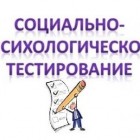 Мы предлагаем вам принять участие в совершенствовании воспитательной работы и просим вас дать согласие на участие ваших детей в тестировании в нашем образовательном учреждении.Администрация школы, педагог-психолог, классные руководители, учителя предметники призывают родителей (законных представителей) серьезно отнестись к этой инициативе. Ведь только при наличии объективной и полноценной информации, можно выстроить систему эффективную воспитательную систему.